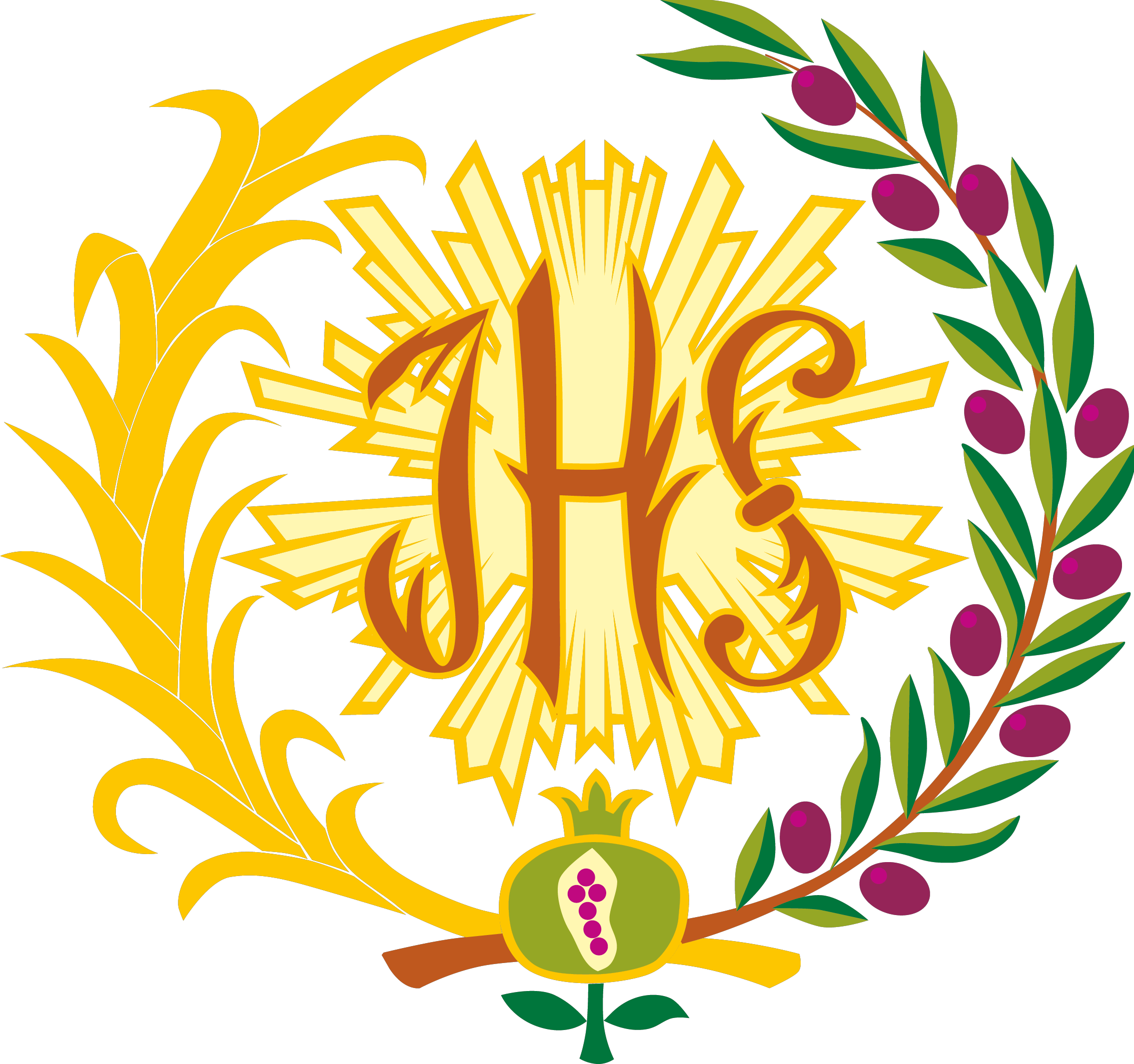 Ilustre Cofradía de la Entrada de Jesús en Jerusalén y Nuestra Señora de la Paz.AUTORIZACIÓN DATOS PERSONALES.De acuerdo a lo establecido en la Ley de protección de datos, es imprescindible el consentimiento del padre/madre o representante legal para el tratamiento de los datos proporcionados, rellenando el formulario siguiente. Estos datos pasarán a formar parte en la Base de Datos de la Ilustre la Cofradía de la Entrada de Jesús en Jerusalén y Nuestra Señora de la Paz, con la finalidad de comunicación de noticias, información, convocatorias a los eventos, etc., que esta cofradía realice.Para la modificación, cancelación o anulación de los datos de nuestra base de datos, puede dirigirse por correo electrónico a secretaria@borriquilla.es o por correo postal a la siguiente dirección:Ilustre Cofradía de la Entrada de Jesús en Jerusalén.Secretaría.C/ Capilla de San Andrés, nº 2.C.P. 18010 Granada.D.........................................................................................................,con DNI:…….....……..…….........como Padre/representante legal 1º y Dª…….............................................................................................con DNI:	como Madre representante legal 2º, del menor de edadD./Dª..............................................................................................................,    con   domicilioen…………………………...........………………………………………………………………….........Municipio,………………...………………….C.P ……….................., Provincia	,fecha de nacimiento:…………………………………………, dan su consentimiento para que los datos facilitados sean incluidos en la base de datos de la Ilustre Cofradía de la Entrada de Jesús en Jerusalén, y utilizados para las comunicaciones de eventos, noticias e información que esta Cofradía realice.Firma del padre:	Firma de la madre: